Техническое задание на поставку столовой посуды и кухонной мебелиСрок поставки: Поставка товара осуществляется в течение 5 дней с момента заключения контракта Требования к продукции       Все виды погрузо-разгрузочных работ, доставка товара, осуществляются Исполнителем, собственными техническими средствами и за свой счет.Поставляемый товар должен быть новым товаром (товаром, который не был в употреблении, в ремонте, в том числе, который не был восстановлен, у которого не была осуществлена замена составных частей, не были восстановлены потребительские свойства).      Поставщик гарантирует, что поставляемый по настоящему контракту Товар соответствует высоким потребительским свойствам и соответствует по качеству действующим в РФ ГОСТ Р 51015-97  «Ножи хозяйственные и специальные. Технические условия», ГОСТ 31530-2012 «Приборы бытовые кухонные с ручным приводом. Требования безопасности и методы испытаний», ГОСТ Р 51162-98 . Общие технические условия"..Порядок приемки товаров.1. Поставщик не позднее, чем за 1 рабочего дня уведомляет заказчика о готовности Товара к поставке посредством факсимильной связи или электронной почты.2. Поставщик обязан обеспечить присутствие своего уполномоченного представителя для участия в приемке.3. Фактической датой поставки Товара считается дата подписания заказчиком Акта приемки.4. В момент передачи Товара Поставщик передает следующие документы:- товарную накладную с отметкой Поставщика о передаче Товара, в 2 (двух) экземплярах;- Акт о приемке Товара, подписанный Поставщиком, в 2 (двух) экземплярах;- счет-фактуру в 2 (двух) экземплярах.5. Приемка Товара по количеству, качеству, комплектации производится в момент его передачи. При приемке Получатель осуществляет визуальный осмотр поставленного Товара, при котором проверяется отсутствие внешних повреждений, соответствие показателей содержанию представленных документов, комплектность на предмет соответствия установленной заводом-изготовителем Товара. Факт приемки Товара оформляется и подтверждается выдачей товарной накладной, Акта о приемке Товара Получателем и счета-фактуры. Товар считается принятым с момента подписания Сторонами Товарной накладной6.  В случае, когда при визуальном осмотре Товара в процессе его приемки будет обнаружен брак или иные недостатки, Стороны обязаны составить Акт несоответствия. Замена ненадлежащего Товара либо устранение недостатков Товара производится в течение 10 (десяти) рабочих дней с даты подписания Акта несоответствия.7. При возникновении между заказчиком и Поставщиком спора по поводу ненадлежащего качества Товара или иных причин по требованию любой из Сторон должна быть назначена экспертиза. Выбор эксперта осуществляется исключительно по обоюдному согласию Сторон. Расходы по проведению экспертизы несет Поставщик. 8. Товар считается принятым с момента утверждения заказчиком подписанного  уполномоченными представителями Сторон Акта приемки Товара.9. При поставке товара поставщик передает заказчику все необходимые документы, подтверждающие качество и безопасность товара, оформленные в соответствии с действующим законодательством РФ. Наименованиетовара кол-во,  Ед. изм (шт)Функциональные, технические, качественные, эксплуатационные характеристики, их стандартные показатели, требования, условные обозначения и терминологии, касающиеся технических и качественных характеристик.изображениемолочник-термос3Кофейник-термос;  Материал: сталь, пластик; Объем: 1л; Цвет: серебряный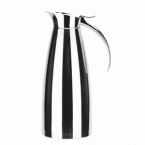 термос для кофе и горячей воды20Кофейник-термос; Материал: сталь, пластик; Объем: 1л; Цвет: серебряный, черный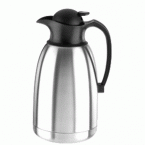 трейджек металлический10Подставка для подносов трейджек, 42x50 h=75см., Материал: пластик, металл.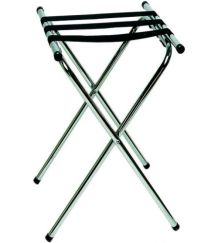 ложка столовая120Материал: нержавеющая стальдля персонала, стоимость не выше 60 рублейвилка столовая120Материал: нержавеющая стальдля персонала, стоимость не выше 60  рублейнож столовый120Материал: нержавеющая стальдля персонала, стоимость не выше 60  рублейложка чайная120Материал: нержавеющая стальдля персонала, стоимость не выше 60  рублейтарелки закусочные120D=17-19 см.,Материал: фарфор стоимость не выше 80 р.тарелки суповые/бульонницы120D=20-22 см.Объем250-280 мл.Материал: фарфор стоимость не выше 80 р.тарелки для горячего120D=21-23 см., Материал: фарфор стоимость не выше 80 р.тарелка пирожковая (для десертов)120D=14-16 см., Материал: фарфор стоимость не выше 80 р.тележка сервисная 3-х ярусная4Материал:  нержавеющая сталь; H=93,L=91,B=59см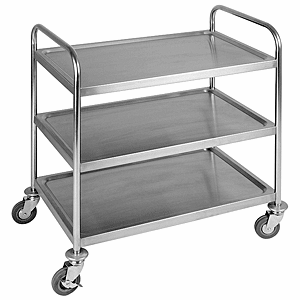 детский стульчик2Материал:  пластик, Наличие ремнейНаличие подставки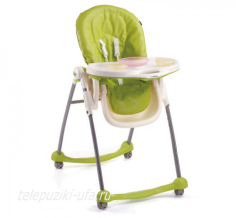 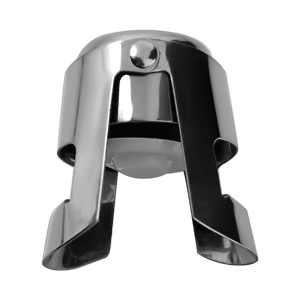 пробка для шампанского2ProHotel 02070220/HH225помпа вакуумная для вина1ProHotel 02070221/HH263(pump)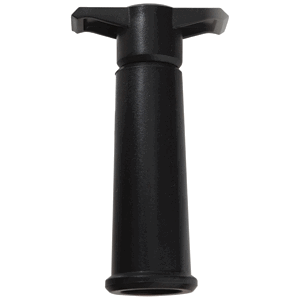 пробка для вина6ProHotel 02070222/HH263(saver)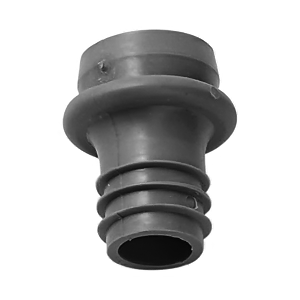 щипцы для льда и сахара10Ghidini 02110207/182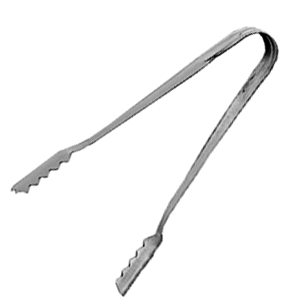 нож для цедры1ILSA 02060237/2018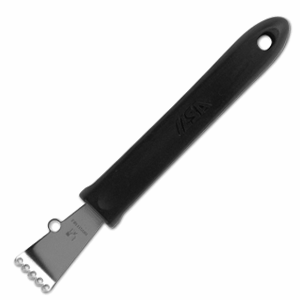 